Jaarbadge lijst van _________________________________________________Jaarbadge 1, seizoen 2015/2016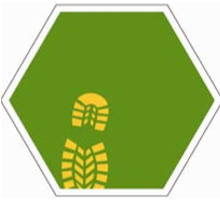 - Installatie bij de Explorers. 
- Een insigne behalen in een activiteitengebied naar keuze. 
- Organiseren van ten minste drie gewone opkomstprogramma’s. 
- Actief deelnemen aan drie evaluaties. 
- Deelnemen aan ten minste één weekendkamp. 
- Meedoen aan een Scoutingactiviteit buiten je eigen groep. 
- Deelnemen aan de expeditie.   
Gehaald op: ___/____/______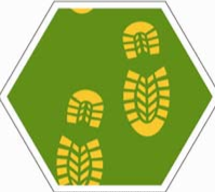 Jaarbadge 2, seizoen 2016/2017     - Je hebt jaarbadge 1 gehaald. 
- Een insigne behalen in een ander activiteitengebied dan het jaar ervoor. 
- Gespreksleider zijn bij drie evaluaties. 
- Meehelpen met het organiseren van een grote activiteit. 
- Meehelpen met het organiseren van ten minste één weekendkamp. 
- Deelnemen aan een activiteit buiten je regio. 
- Meehelpen aan de organisatie van de expeditie.   
Gehaald op: ___/____/______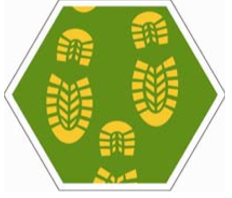 Jaarbadge 3, seizoen 2017/2018- Je hebt jaarbadge 2 gehaald.  
- Een insigne behalen in een ander activiteitengebied dan voorgaande jaren. 
- Coördineren van de organisatie van een groot project. 
- Samen met andere Explorers een expeditie organiseren. 
- Een functie in het afdelingsbestuur of een vergelijkbare functie vervullen. 
- Ten minste één keer naar het buitenland op expeditie zijn geweest. 
- De kwaliteitstest voor Explorers invullen en bespreken met je begeleiding. 
- Twee keer een activiteit organiseren voor een bever- of welpenspeltak.  
Gehaald op: ___/____/______